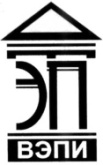 Автономная некоммерческая образовательная организациявысшего образования«Воронежский экономико-правовой институт»(АНОО ВО «ВЭПИ»)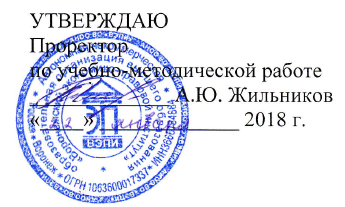 УТВЕРЖДАЮПроректор по учебно-методической работе_____________ А.Ю. Жильников«____» _____________ 20____ г. РАБОЧАЯ ПРОГРАММА ДИСЦИПЛИНЫ (МОДУЛЯ)	Б1.Б.10 Анатомия ЦНС и нейрофизиология	(наименование дисциплины (модуля))	       37.03.01 Психология	            (код и наименование направления подготовки)Направленность (профиль) 	        Социальная психология                         	              (наименование направленности (профиля))Квалификация выпускника 	     Бакалавр             	                 (наименование квалификации)Форма обучения 	        Очная, заочная	          (очная, очно-заочная, заочная)Рекомендована к использованию Филиалами АНОО ВО «ВЭПИ».Воронеж 2018Рабочая программа дисциплины (модуля) разработана в соответствии с требованиями ФГОС ВО, утвержденного приказом Минобрнауки России от 07.08.2014 № 946, учебным планом по направлению подготовки 37.03.01 Психология, направленность (профиль) «Социальная психология».Рабочая программа рассмотрена и одобрена на заседании кафедры психологии.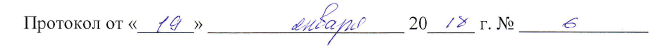 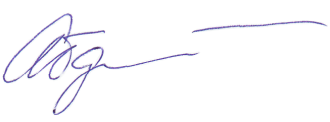 Заведующий кафедрой                                                                     Л.В. АбдалинаРазработчики: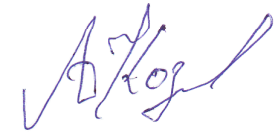 Профессор 	А.Т. КозловЦель дисциплины (модуля) Целью изучения дисциплины (модуля) «Анатомия ЦНС и нейрофизиология»  является развитие у обучающихся способности к применению психологических технологий, в определённой области психологии на основе научной информации, российского и зарубежного опыта о строении и физиологических механизмах функционирования центральной нервной системы в целом и отдельных ее компонентов для проведения тестирования по итогам обучения и пропаганды психологических знаний в различных сферах жизни общества.2. Задачи дисциплины (модуля)2.1. Способствовать формированию представлений о происхождении, строении и функционировании  нервной ткани, о макромикроскопической структуре нервной системы,  органов чувств, эндокринных и иммунных органов;2.2. Способствовать пониманию возрастной динамики поведения и психики человека с учетом роста, развития и функционирования  нервной системы от эмбрионального до позднего постнатального онтогенеза.2.3. Способствовать развитию умений находить и объяснять связь структур центральной нервной системы с их функциями, характеризовать возрастные особенности строения и функционирования центральной нервной системы, определять роль центральной нервной системы в регуляции функций важнейших органов тела.2.4.  Способствовать самоорганизации, самообразованию, проведению психологических исследований, в том числе  стандартных прикладных исследований в определённой области психологии на основе применения общепрофессиональных знаний анатомии ЦНС и нейрофизиологии.Место дисциплины (модуля) в структуре образовательной программы высшего образованияДисциплина «Анатомия ЦНС и нейрофизиология» относится к базовой части учебного плана.Для изучения данной дисциплины необходимы знания, умения и навыки, формируемые предшествующими дисциплинами: «Философия», «Введение в профессию», «Информационные технологии в психологии», а так же основы естествознания и биологии, изучаемые в общеобразовательных учреждениях. Перечень последующих дисциплин и практик, для которых необходимы знания, умения и навыки, формируемые данной дисциплиной: «Физиология ВНД и СС», «Психофизиология»,  «Основы психогенетики», «Психология здоровья»,  «Основы нейро- и патопсихологии»,  «Специальная психология», учебная, производственная, педагогическая, преддипломная практика и др.Перечень планируемых результатов обучения по дисциплине (модулю), соотнесённых с планируемыми результатами освоения образовательной программы высшего образованияИзучение дисциплины «Анатомия ЦНС и нейрофизиология» направлено на получение знаний о:процессах филогенеза и онтогенеза центральной нервной системы человека на основе эволюционного подхода;современных методах изучения анатомии нервной системы;микроструктурной организации нервной ткани и строении нервных клеток;анатомическом строении и развитии головного и спинного мозга;строении и топографии серого и белого вещества; функциональном значении нервных центров;морфо-функциональной организации ретикулярной, лимбической, активационной систем мозга, обеспечивающих жизнедеятельность и адаптационные возможности психической деятельности, а также регуляции поведения в целом;строении и функциях проводящих путей, их роли в управлении поведением человека;строении и областях иннервации черепных нервов; особенностях структурной организации соматической и вегетативной частей периферической нервной системы;анатомии и функциональных особенностях органов чувств.Процесс изучения дисциплины (модуля)  «Анатомия ЦНС и нейрофизиология» направлен на формирование у обучающихся следующих компетенций: 5. Структура и содержание дисциплины (модуля)5.1. Структура дисциплины (модуля)5.1.1. Объем дисциплины и виды учебной работы по очной форме обучения5.1.2. Объем дисциплины и виды учебной работы по заочной форме обучения5.2. Содержание дисциплины (модуля)5.2.1. Содержание дисциплины (модуля) по очной форме обученияТема 1. Анатомия ЦНС как наука, история её развития, методы исследования и основные термины  – 8 ч.Лекции – 2 ч. Содержание: Предмет и задачи анатомии центральной нервной системы (ЦНС). Методы изучения анатомии ЦНС. История анатомических открытий: работы Алкмеона, Герофилла, Галена, Везалия, Рамон-Кахаля, Сеченова, исследования XX века. Анатомическая терминология, оси плоскости.Филогенез нервной системы. Пренатальный онтогенез нервной системы человека и пороки ее развития. Возрастные особенности нервной системы. Строение нервной ткани: нейроциты и глия. Классификации нейроцитов по строению и функции. Строение тел и отростков нервных клеток. Строение нервных окончаний, синапса. Строение эпендимы, астроцитов, олигодендроцитов и микроглии. Строение миелинового и безмиелинового волокна. Отделы нервной системы: состав центрального и периферического отдела, вегетативная и соматическая система. Практические занятия – 1 ч.Вопросы:Развития нервной системы в онтогенезе.Структурно-функциональное строение нервной ткани. Нервные окончания и их классификация. Типы нервных волокон и способы их образования. Виды нервных волокон.Виды нервных отростков. Структурные отношения между нейронами и соседними клетками.Нейрон как структурная и функциональная единица нервной системы. Строения нейронов разных слоев головного мозга в онтогенезе.Строение нейрофибрилл.Строение мембраны нервной клетки.	Темы докладов и научных сообщений:Филогенез нервной системы.Развитие нервной системы в эмбриогенезе человека.Возрастных особенностей развития центральной нервной системы.Классификация нейронов по строению и функциям. Нейроглия, ее классификация и функциональное значение. - лабораторные работы – 1 ч. Лабораторная работа № 1 «Анатомия ЦНС как наука, история её развития, методы исследования и основные анатомические термины».Тема 2. Строение центральной нервной системы – 14 ч.Лекции – 4 ч. Содержание: Строение спинного мозга: соматическая и вегетативная рефлекторная дуга-кольцо, локализация нейроцитов в сером веществе, основные проводящие пути нервных канатиков. Оболочки спинного мозга.Головной мозг, структуры. Внешний вид и внутреннее строение. Место расположения. Белое и серое вещество. Продолговатый мозг, мост. Строение мозжечка. Строение среднего мозга. Основные структуры, локализация функций. Третий желудочек.Практические занятия – 2 ч.Вопросы:Общая морфология продолговатого мозга. Расположение белого и серого вещества. Ядра продолговатого мозга и их функциональное значение. Пути проходящие через продолговатый мозг. Общая характеристика моста, мозжечка и его ножек. Расположение серого и белого вещества. Четвертый мозговой желудочек и ромбовидная ямка. Локализации ядер ч/м нервов в области ромбовидной ямки.Строение среднего мозга.Развитие промежуточного мозга в онтогенезе.Схематичное представление строения промежуточного мозга. Общая морфология зрительных бугров, подбугорной, забугорной и надбугорной областей. Темы докладов и научных сообщений:Развитие ствола мозга в онтогенезе.Специфические и неспецифические ядра таламуса. Ядра гипоталамуса и их связь с корой больших полушарий, мозжечком, ретикулярной формацией. Желудочки мозга.- лабораторные работы – 2 ч. Лабораторная работа № 2 «Строение центральной нервной системы».Тема 3. Проводящие пути центральной нервной системы – 12 ч. Лекции – 4 ч. Содержание: Понятия о проводящих путях. Проводящие пути спинного мозга. Виды и характеристика нервных волокон (ассоциативные, комиссуральные и проекционные). Классификация и строение проводящих путей: локализация нейроцитов и проводников, места перекрестов, выполняемые функции. Восходящие пути (проводящий путь проприоцептивной чувствительности, задний спинно-мостомозжечковый путь, передний спинно-мостомозжечковый путь). Нисходящие пути (пирамидные, экстрапирамидные пути).Практические занятия – 2 ч.Вопросы:Виды и характеристика нервных волокон (ассоциативные, комиссуральные и проекционные)Классификация и строение проводящих путей.Проводящие пути спинного мозга.Восходящие пути и нисходящие пути (пирамидные, экстрапирамидные пути).Темы докладов и научных сообщений:Функциональное значение восходящих путей Функциональное значение нисходящих путей Нейронный состав, локализация ядер и их функциональное значение.- лабораторные работы – 2 ч. Лабораторная работа № 3 «Проводящие пути центральной нервной системы».Тема 4. Строение симпатической и парасимпатической нервной системы  – 12 ч.Лекции – 4 ч. Содержание: Определение. Парасимпатическая (ресничный, подъязычный узлы, блуждающий нерв, тазовые узлы) и симпатическая (ствол с узлами, вегетативные сплетения брюшной полости и таза) нервные системы. Строение, основные функции. Центры регуляции парасимпатической и симпатической системами.Практические занятия – 2 ч.Вопросы:Центральные структуры парасимпатического отдела.Периферическая часть парасимпатического отдела.Центральные структуры симпатического отдела.Периферическая часть симпатического отдела.Координация вегетативных функций.Основные отделы симпатического ствола: строение, функции.Анатомические основы эндокринной системы.Строение иммунной системы: органы и виды иммунитета.Механизмы иммунного контроля.Темы докладов и научных сообщений:Феномены симпатической нервной системы.Феномены парасимпатической нервной системы.Нейроэндокринная регуляция иммунитета.- лабораторные работы – 2 ч. Лабораторная работа № 4  «Симпатическая и парасимпатическая нервные системы»Тема 5. Предмет и методы нейрофизиологии. Место нейрофизиологии в системе биологических дисциплин – 11 ч.Лекции – 4 ч. Содержание: Понятие нейрофизиологии. Основные этапы развития нейрофизиологии. Принципы организации деятельности центральной нервной системы. Основные понятия деятельности центральной нервной системы. Методы нейрофизиологии: наблюдения, эксперименты. Классические эксперименты (подавление функции, стимулирование функции, регистрация электрической активности, моделирование); острые и хронические эксперименты. Место дисциплины в системе естественных и психологических наук. Нейрофизиология, её связь с анатомией ЦНС. Связь нейрофизиологии со смежными науками: физикой, химией, другими биологическими науками, связь с психологией. Понятие возбуждения как одного из свойств нервного волокна. Признаки возбуждения. Законы проведения возбуждения. Понятие физиологического покоя. Понятие раздражения. Понятие о возбудимых тканях. Возбуждение. Возбудимость. Раздражители подпороговые, пороговые, надпороговые. Структурно-функциональная характеристика нервных и ганглионарных клеток. Механизмы транспорта веществ через клеточную мембрану (первичный и вторичный транспорт). Ионные каналы. Потенциал покоя и потенциал действия.Практические занятия – 1 ч.Вопросы:История развития нейрофизиологии: Гален, Рене Декарт, Й. Прохазка, Э. Торндайк, И.М.Сеченов, И.П.Павлов, А.А.Ухтомский, П.К.Анохин.Электрические явления в возбудимых тканях. Виды возбуждения. Мембранный потенциал покоя, механизм его возникновения. Потенциал действия, его фазы, механизм возникновения и развития. Основные функции возбудимых мембран. Темы докладов и научных сообщений:Основные этапы развития нейрофизиологии. Методы исследования в нейрофизиологии.- лабораторные работы – 2 ч. Лабораторная работа № 5 «Предмет и методы нейрофизиологии. Место нейрофизиологии в системе биологических дисциплин»Тема 6. Основные механизмы регуляции функций: нервный и гуморальный – 11 ч.Лекции – 4 ч. Содержание: Регуляция организма центральной нервной системой, вегетативной нервной системой, эндокринной системой. Особенности функционирования каждой системы, их взаимодействие. Главенствующая роль центральной нервной системы. Кора как высший регуляторный центр. Основные принципы регуляции. Надежность биологических систем. Гормональная регуляция. Регуляция с помощью метаболитов и тканевых гормонов. Миогенный механизм регуляции. Единство и особенности регуляторных процессов.Практические занятия – 1 ч.Вопросы:Основные принципы медиаторной активности нейронов. Жизненный цикл медиаторов нервной системы. Классификация медиаторов. Физиологические эффекты действия некоторых медиаторов головного мозга. Краткая характеристика медиаторов ЦНС: ацетилхолин, моноамины, аминокислоты, медиаторы-пептиды, пурины. Темы докладов и научных сообщений:Основные виды медиаторов ЦНСКора как высший регуляторный центр.Основные принципы регуляции.- лабораторные работы – 2 ч. Лабораторная работа № 6 «Основные механизмы регуляции функций: нервный и гуморальный»Тема 7. Функции симпатического и парасимпатического отделов нервной системы – 12 ч.Лекции – 4 ч. Содержание: Центры вегетативной регуляции спинного мозга и ствола; роль гипоталамуса в вегетативной функции нервной системы. Механизмы нейроэндокринной регуляции при развитии стрессовой реакции.Практические занятия – 2 ч.Вопросы:Сравнительная характеристика физиологических эффектов симпатической и парасимпатической системы. Гипоталамус как высший центр интеграции вегетативных функций. Гипоталамо-гипофизарная система. Роль коры большого мозга в регуляции висцеральных функций. Структурно-функциональная организация лимбической системы. Темы докладов и научных сообщений:Функции симпатической части вегетативной нервной системы Функции парасимпатической части вегетативной нервной системы - лабораторные работы – 2 ч. Лабораторная работа № 7 «Функции симпатического и парасимпатического отделов нервной системы»Тема 8. Спинной мозг, его функции – 12 ч.Лекции – 4 ч. Содержание: Функции спинного мозга. Рефлекторная функция. Рефлекторные центры. Проводниковая функция. Механизм шагательного рефлекса. Регуляция тонуса мышц.Практические занятия – 2 ч.Вопросы:Сегмент спинного мозга.Основные проводящие пути нервных канатиков. Схему оболочек спинного и головного мозга.Схемы сплетений спинно-мозговых нервов.Темы докладов и научных сообщений:Виды рефлексов спинного мозга.Рефлекторная дуга- лабораторные работы – 2 ч. Лабораторная работа № 8 «Спинной мозг, его функции»Тема 9. Головной мозг, его функции – 14 ч.Лекции – 4 ч. Содержание: Физиология отделов головного мозга. Физиология продолговатого, среднего мозга. Физиология мозжечка. Физиология лимбической системы. Физиология промежуточного мозга. Интегративная функция гипоталамуса. Физиология переднего мозга.Практические занятия – 2 ч.Вопросы:Сложные (цепные) рефлексы ствола мозга. Проводниковая функция ствола мозга. Структурно-функциональная характеристика коры большого мозга.Межполушарные взаимоотношения. Темы докладов и научных сообщений:Специфические и неспецифические функции ретикулярной формации.Специфические и неспецифические функции лимбической системы.Электрическая активность мозга.Функциональная асимметрия мозга.- лабораторные работы – 2 ч. Лабораторная работа № 9 «Головной мозг, его функции»5.2.2. Содержание дисциплины (модуля) по заочной форме обученияТема 1. Анатомия ЦНС как наука, история её развития, методы исследования и основные термины  – 10 ч.Лекции – 0,5 ч. Содержание: Предмет и задачи анатомии центральной нервной системы (ЦНС). Методы изучения анатомии ЦНС. История анатомических открытий: работы Алкмеона, Герофилла, Галена, Везалия, Рамон-Кахаля, Сеченова, исследования XX века. Анатомическая терминология, оси плоскости.Филогенез нервной системы. Пренатальный онтогенез нервной системы человека и пороки ее развития. Возрастные особенности нервной системы. Строение нервной ткани: нейроциты и глия. Классификации нейроцитов по строению и функции. Строение тел и отростков нервных клеток. Строение нервных окончаний, синапса. Строение эпендимы, астроцитов, олигодендроцитов и микроглии. Строение миелинового и безмиелинового волокна. Отделы нервной системы: состав центрального и периферического отдела, вегетативная и соматическая система. Практические занятия – 0,5 ч.Вопросы:Развития нервной системы в онтогенезе.Структурно-функциональное строение нервной ткани. Нервные окончания и их классификация. Типы нервных волокон и способы их образования. Виды нервных волокон.Виды нервных отростков.Структурные отношения между нейронами и соседними клетками.Нейрон как структурная и функциональная единица нервной системы. Строения нейронов разных слоев головного мозга в онтогенезе.Строение нейрофибрилл.Строение мембраны нервной клетки.	Темы докладов и научных сообщений:Филогенез нервной системы.Развитие нервной системы в эмбриогенезе человека.Возрастных особенностей развития центральной нервной системы.Классификация нейронов по строению и функциям. Нейроглия, ее классификация и функциональное значение. Тема 2. Строение центральной нервной системы – 12,5 ч.Лекции – 1 ч. Содержание: Строение спинного мозга: соматическая и вегетативная рефлекторная дуга-кольцо, локализация нейроцитов в сером веществе, основные проводящие пути нервных канатиков. Оболочки спинного мозга.Головной мозг, структуры. Внешний вид и внутреннее строение. Место расположения. Белое и серое вещество. Продолговатый мозг, мост. Строение мозжечка. Строение среднего мозга. Основные структуры, локализация функций. Третий желудочек.Практические занятия – 1 ч.Вопросы:Общая морфология продолговатого мозга. Расположение белого и серого вещества. Ядра продолговатого мозга и их функциональное значение. Пути проходящие через продолговатый мозг. Общая характеристика моста, мозжечка и его ножек. Расположение серого и белого вещества. Четвертый мозговой желудочек и ромбовидная ямка. Локализации ядер ч/м нервов в области ромбовидной ямки.Строение среднего мозга.Развитие промежуточного мозга в онтогенезе.Схематичное представление строения промежуточного мозга. Общая морфология зрительных бугров, подбугорной, забугорной и надбугорной областей. Темы докладов и научных сообщений:Развитие ствола мозга в онтогенезе.Специфические и неспецифические ядра таламуса. Ядра гипоталамуса и их связь с корой больших полушарий, мозжечком, ретикулярной формацией. Желудочки мозга.- лабораторные работы – 0,5 ч. Лабораторная работа № 2 «Строение центральной нервной системы».Тема 3. Проводящие пути центральной нервной системы – 12 ч. Лекции – 0,5 ч. Содержание: Понятия о проводящих путях. Проводящие пути спинного мозга. Виды и характеристика нервных волокон (ассоциативные, комиссуральные и проекционные). Классификация и строение проводящих путей: локализация нейроцитов и проводников, места перекрестов, выполняемые функции. Восходящие пути (проводящий путь проприоцептивной чувствительности, задний спинно-мостомозжечковый путь, передний спинно-мостомозжечковый путь). Нисходящие пути (пирамидные, экстрапирамидные пути).Практические занятия – 1 ч.Вопросы:Виды и характеристика нервных волокон (ассоциативные, комиссуральные и проекционные)Классификация и строение проводящих путей.Проводящие пути спинного мозга.Восходящие пути и нисходящие пути (пирамидные, экстрапирамидные пути).Темы докладов и научных сообщений:Функциональное значение восходящих путей Функциональное значение нисходящих путей Нейронный состав, локализация ядер и их функциональное значение.- лабораторные работы – 0,5 ч. Лабораторная работа № 3 «Проводящие пути центральной нервной системы».Тема 4. Строение симпатической и парасимпатической нервной системы  – 12,5 ч.Лекции – 1 ч. Содержание: Определение. Парасимпатическая (ресничный, подъязычный узлы, блуждающий нерв, тазовые узлы) и симпатическая (ствол с узлами, вегетативные сплетения брюшной полости и таза) нервные системы. Строение, основные функции. Центры регуляции парасимпатической и симпатической системами.Практические занятия – 1 ч.Вопросы:Центральные структуры парасимпатического отдела.Периферическая часть парасимпатического отдела.Центральные структуры симпатического отдела.Периферическая часть симпатического отдела.Координация вегетативных функций.Основные отделы симпатического ствола: строение, функции.Анатомические основы эндокринной системы.Строение иммунной системы: органы и виды иммунитета.Механизмы иммунного контроля.Темы докладов и научных сообщений:Феномены симпатической нервной системы.Феномены парасимпатической нервной системы.Нейроэндокринная регуляция иммунитета. - лабораторные работы – 0,5 ч. Лабораторная работа № 4  «Симпатическая и парасимпатическая нервные системы»Тема 5. Предмет и методы нейрофизиологии. Место нейрофизиологии в системе биологических дисциплин – 10,5 ч.Лекции – 0,5 ч. Содержание: Понятие нейрофизиологии. Основные этапы развития нейрофизиологии. Принципы организации деятельности центральной нервной системы. Основные понятия деятельности центральной нервной системы. Методы нейрофизиологии: наблюдения, эксперименты. Классические эксперименты (подавление функции, стимулирование функции, регистрация электрической активности, моделирование); острые и хронические эксперименты. Место дисциплины в системе естественных и психологических наук. Нейрофизиология, её связь с анатомией ЦНС. Связь нейрофизиологии со смежными науками: физикой, химией, другими биологическими науками, связь с психологией. Понятие возбуждения как одного из свойств нервного волокна. Признаки возбуждения. Законы проведения возбуждения. Понятие физиологического покоя. Понятие раздражения. Понятие о возбудимых тканях. Возбуждение. Возбудимость. Раздражители подпороговые, пороговые, надпороговые. Структурно-функциональная характеристика нервных и ганглионарных клеток. Механизмы транспорта веществ через клеточную мембрану (первичный и вторичный транспорт). Ионные каналы. Потенциал покоя и потенциал действия.Практические занятия – 0,5 ч.Вопросы:История развития нейрофизиологии: Гален, Рене Декарт, Й. Прохазка, Э. Торндайк, И.М.Сеченов, И.П.Павлов, А.А.Ухтомский, П.К.Анохин.Электрические явления в возбудимых тканях. Виды возбуждения. Мембранный потенциал покоя, механизм его возникновения. Потенциал действия, его фазы, механизм возникновения и развития. Основные функции возбудимых мембран. Темы докладов и научных сообщений:Основные этапы развития нейрофизиологии. Методы исследования в нейрофизиологии.- лабораторные работы – 0,5 ч. Лабораторная работа № 5 «Предмет и методы нейрофизиологии. Место нейрофизиологии в системе биологических дисциплин»Тема 6. Основные механизмы регуляции функций: нервный и гуморальный – 11 ч.Лекции – 0,5 ч. Содержание: Регуляция организма центральной нервной системой, вегетативной нервной системой, эндокринной системой. Особенности функционирования каждой системы, их взаимодействие. Главенствующая роль центральной нервной системы. Кора как высший регуляторный центр. Основные принципы регуляции. Надежность биологических систем. Гормональная регуляция. Регуляция с помощью метаболитов и тканевых гормонов. Миогенный механизм регуляции. Единство и особенности регуляторных процессов.Практические занятия – 1 ч.Вопросы:Основные принципы медиаторной активности нейронов. Жизненный цикл медиаторов нервной системы. Классификация медиаторов. Физиологические эффекты действия некоторых медиаторов головного мозга. Краткая характеристика медиаторов ЦНС: ацетилхолин, моноамины, аминокислоты, медиаторы-пептиды, пурины. Темы докладов и научных сообщений:Основные виды медиаторов ЦНСКора как высший регуляторный центр.Основные принципы регуляции.- лабораторные работы – 0,5 ч. Лабораторная работа № 6 «Основные механизмы регуляции функций: нервный и гуморальный»Тема 7. Функции симпатического и парасимпатического отделов нервной системы – 11 ч.Лекции – 0,5 ч. Содержание: Центры вегетативной регуляции спинного мозга и ствола; роль гипоталамуса в вегетативной функции нервной системы. Механизмы нейроэндокринной регуляции при развитии стрессовой реакции.Практические занятия – 1 ч.Вопросы:Сравнительная характеристика физиологических эффектов симпатической и парасимпатической системы. Гипоталамус как высший центр интеграции вегетативных функций. Гипоталамо-гипофизарная система. Роль коры большого мозга в регуляции висцеральных функций. Структурно- функциональная организация лимбической системы. Темы докладов и научных сообщений:Функции симпатической части вегетативной нервной системы Функции парасимпатической части вегетативной нервной системы - лабораторные работы – 0,5 ч. Лабораторная работа № 7 «Функции симпатического и парасимпатического отделов нервной системы»Тема 8. Спинной мозг, его функции – 12 ч.Лекции – 0,5 ч. Содержание: Функции спинного мозга. Рефлекторная функция. Рефлекторные центры. Проводниковая функция. Механизм шагательного рефлекса. Регуляция тонуса мышц.Практические занятия – 1 ч.Вопросы:Сегмент спинного мозга.Основные проводящие пути нервных канатиков. Схему оболочек спинного и головного мозга.Схемы сплетений спинно-мозговых нервов.Темы докладов и научных сообщений:Виды рефлексов спинного мозга.Рефлекторная дуга- лабораторные работы – 0,5 ч. Лабораторная работа № 8 «Спинной мозг, его функции»Тема 9. Головной мозг, его функции – 12,5 ч.Лекции – 1 ч. Содержание: Физиология отделов головного мозга. Физиология продолговатого, среднего мозга. Физиология мозжечка. Физиология лимбической системы. Физиология промежуточного мозга. Интегративная функция гипоталамуса. Физиология переднего мозга.Практические занятия – 1 ч.Вопросы:Сложные (цепные) рефлексы ствола мозга. Проводниковая функция ствола мозга. Структурно-функциональная характеристика коры большого мозга.Межполушарные взаимоотношения. Темы докладов и научных сообщений:Специфические и неспецифические функции ретикулярной формации.Специфические и неспецифические функции лимбической системы.Электрическая активность мозга.Функциональная асимметрия мозга.- лабораторные работы – 0,5 ч. Лабораторная работа № 9 «Головной мозг, его функции»6. Методические материалы для изучения дисциплины (модуля)Методические материалы для изучения дисциплины (модуля) представлены в виде учебно-методического комплекса дисциплины (модуля).7. Перечень основной и дополнительной учебной литературы, необходимой для освоения дисциплины (модулю)7.1. Основная литература7.2. Дополнительная литература8. Перечень ресурсов информационно-телекоммуникационной сети «интернет», необходимых для освоения дисциплины (модуля)9. Перечень информационных технологий, используемых при осуществлении образовательного процесса по дисциплине (модулю); включая перечень программного обеспечения и информационных справочных систем 9.1. Информационные технологииИнформационные технологии – это совокупность методов, способов, приемов и средств обработки документированной информации, включая прикладные программные средства, и регламентированного порядка их применения.Под информационными технологиями понимается использование компьютерной техники и систем связи для создания, сбора, передачи, хранения и обработки информации для всех сфер общественной жизни.При осуществлении образовательного процесса по дисциплине могут применяться такие информационные технологии, как использование на занятиях электронных изданий (электронного курса лекций, графических объектов, видео-аудио-материалов (через Интернет), виртуальных лабораторий), компьютерное тестирование.  9.2. Современные профессиональные базы данных и информационные справочные системы10. Образовательные технологии, используемые при осуществлении образовательного процесса по дисциплине (модулю)Для обеспечения качественного образовательного процесса применяются следующие образовательные технологии:10.1.Традиционные: иллюстративные, объяснительные, объяснительно-иллюстративные,10.2. Инновационные: дифференцированные, информационные, информационно-коммуникационные, модульные, игровые, проблемные и др.10.3. Интерактивные: организация кейс-технология, проектная технология, тренинг, мозговой штурм и др.11. Материально-техническое обеспечение дисциплины (модуля)12. Оценочные материалы для дисциплины (модуля)Оценочные материалы для проведения текущего контроля успеваемости и промежуточной аттестации по дисциплине (модулю) представлены в виде фонда оценочных средств по дисциплине (модулю).Лист регистрации изменений к рабочей программе дисциплины (модуля)№п/пКодкомпетенцииНаименование компетенцииВ результате изучения дисциплины обучающиеся должны:В результате изучения дисциплины обучающиеся должны:В результате изучения дисциплины обучающиеся должны:№п/пКодкомпетенцииНаименование компетенцииЗнатьУметьВладеть1.ОК-7 способностью к самоорганизации и самообразованию этапы развития профессионала и карьерного развития, технологии профессионального развития и самосовершенствования в профессиональной деятельности на основе анализа знаний анатомии ЦНС и нейрофизиологииприменять знания анатомии ЦНС и нейрофизиологии для анализа участия различных структур ЦНС в технологиях профессионального развития и самосовершенствованиянавыками самообразования и планирования собственной деятельности, учитывая строение и функционирование ЦНС2.ПК-7способностью к участию в проведении психологических исследований на основе применения общепрофессиональных знаний и умений в различных научных и научно-практических областях психологии теоретические основы проведения психологических исследований на основе знаний о строении и функционировании ЦНС применять общепрофессиональные знания и умения в различных научных и научно-практических областях психологии на основе знаний о строении и функционировании ЦНС навыками проведения психологических исследований на основе применения общепрофессиональных знаний и умений в различных научных и научно-практических областях психологии на основе анализа знаний о строении и функционировании ЦНС.3.ПК-8способностью к проведению стандартного прикладного исследования в определённой области психологиисферы применения психологических компетенцийприменять базовые знания для проведения стандартного прикладного исследования в определённой области психологии на основе знаний о строении и функционировании ЦНСнавыками постановки решения профессиональных задач в области научно-исследовательской и практической деятельности на основе анализа знаний о строении и функционирован ии ЦНСВид учебной работыВид учебной работыВсегочасовСеместрВид учебной работыВид учебной работыВсегочасов№ 1Вид учебной работыВид учебной работыВсегочасовчасовКонтактная работа (всего):Контактная работа (всего):6868В том числе:Лекции (Л)В том числе:Лекции (Л)3434Практические занятия (Пр)Практические занятия (Пр)1717Лабораторная работа (Лаб)Лабораторная работа (Лаб)1717Самостоятельная работа обучающихся (СР)Самостоятельная работа обучающихся (СР)4040Контроль форма контроляЗОЗОКонтроль кол-во часов--Общая трудоемкостьчасов108108Общая трудоемкостьзач. ед.33 Вид учебной работы Вид учебной работыВсегочасовКурс  Вид учебной работы Вид учебной работыВсегочасов№1 Вид учебной работы Вид учебной работыВсегочасовчасовКонтактная работа (всего):Контактная работа (всего):1818В том числе:Лекции (Л)В том числе:Лекции (Л)66Практические занятия (Пр)Практические занятия (Пр)88Лабораторная работа (Лаб)Лабораторная работа (Лаб)44Самостоятельная работа обучающихся (СР)Самостоятельная работа обучающихся (СР)8686Контроль форма контроляЗОЗОКонтроль кол-во часов44Общая трудоемкостьчасов108108Общая трудоемкостьзач. ед.33Наименование раздела, темыКод компетенций (части компетенций)Количество часов, выделяемых на контактную работуКоличество часов, выделяемых на контактную работуКоличество часов, выделяемых на контактную работуКол-во часов СРВиды СРКонтрольНаименование раздела, темыКод компетенций (части компетенций)в том числе по видам учебных занятийв том числе по видам учебных занятийв том числе по видам учебных занятийКол-во часов СРВиды СРКонтрольНаименование раздела, темыКод компетенций (части компетенций)ЛПрЛабКол-во часов СРВиды СРКонтроль12345678Раздел 1. Общее понятие обАнатомии ЦНСТема 1. Анатомия ЦНС как наука, история её развития, методы исследования и основные термины. ОК-7 2114подготовка к лабораторной работе и к написанию рефератаЛабораторная работа РефератРаздел 2. Морфология ЦНСТема 2. Строение центральной нервной системы.ПК-7; ПК-8 4226подготовка к опросу и лабораторной работеподготовка кпрактическим заданиямЛабораторная работа ОпросЗаданиеТема 3. Проводящие пути центральной нервной системы ПК-7; ПК-84224подготовка к опросу и лабораторной работеподготовка кпрактическим заданиямЛабораторная работа Опрос ЗаданиеТема 4.Строение симпатической и парасимпатической нервной системы.ПК-7; ПК-84224подготовка к лабораторной работе и тестированиюподготовка кпрактическим заданиямЛабораторная работа ТестированиеЗаданиеРаздел 3. Общие представления онейрофизиологииТема 5. Предмет и методы нейрофизиологии. Место нейрофизиологии в системе биологических дисциплин.ОК-7 4124подготовка к лабораторной работе и к написанию рефератаЛабораторная работа РефератТема 6. Основные механизмы регуляции функций: нервный и гуморальный.ОК-7 4124подготовка к опросу и лабораторной работе подготовка кпрактическим заданиямЛабораторная работа ОпросЗаданиеРаздел 4. Функции основных отделов  ЦНСТема 7. Функции симпатического и парасимпатического отделов нервной системы.ПК-7; ПК-84224подготовка к лабораторной работе и к написанию реферата подготовка кпрактическим заданиямЛабораторная работа РефератЗаданиеТема 8. Спинной мозг, его функцииПК-7; ПК-84224подготовка к опросу и лабораторной работе подготовка кпрактическим заданиямЛабораторная работа ОпросЗаданиеТема 9. Головной мозг, его функцииПК-7; ПК-84226подготовка к лабораторной работе и тестированиюподготовка кпрактическим заданиямЛабораторная работа ТестированиеЗаданиеОбобщающее занятиеОК-7;  ПК-7; ПК-8-2--подготовка к зачету с оценкойЗачет с оценкойВСЕГО ЧАСОВ:ОК-7; ПК-7; ПК-834171740--Наименование раздела, темыКод компетенций (части компетенций)Количество часов, выделяемых на контактную работуКоличество часов, выделяемых на контактную работуКоличество часов, выделяемых на контактную работуКол-во часов СРВиды СРКонтрольНаименование раздела, темыКод компетенций (части компетенций)в том числе по видам учебных занятийв том числе по видам учебных занятийв том числе по видам учебных занятийКол-во часов СРВиды СРКонтрольНаименование раздела, темыКод компетенций (части компетенций)ЛПрЛабКол-во часов СРВиды СРКонтроль12345678Раздел 1. Общее понятие обАнатомии ЦНСТема 1. Анатомия ЦНС как наука, история её развития, методы исследования и основные термины. ОК-70,50,5-9подготовка к лабораторной работе и к написанию рефератаЛабораторная работа РефератРаздел 2. Морфология ЦНСТема 2. Строение центральной нервной системы.ПК-7; ПК-8 110,510подготовка к опросу и лабораторной работеподготовка кпрактическим заданиямЛабораторная работа Опрос ЗаданиеТема 3. Проводящие пути центральной нервной системы ПК-7; ПК-80,510,510подготовка к опросу и лабораторной работеподготовка кпрактическим заданиямЛабораторная работа Опрос ЗаданиеТема 4.Строение симпатической и парасимпатической нервной системы.ПК-7; ПК-8110,510подготовка к лабораторной работе и тестированиюподготовка кпрактическим заданиямЛабораторная работа ТестированиеЗаданиеРаздел 3. Общие представления онейрофизиологииТема 5. Предмет и методы нейрофизиологии. Место нейрофизиологии в системе биологических дисциплин.ОК-7 0,50,50,59подготовка к лабораторной работе и к написанию рефератаЛабораторная работа Реферат Тема 6. Основные механизмы регуляции функций: нервный и гуморальный.ОК-70,510,59подготовка к опросу и лабораторной работе подготовка кпрактическим заданиямЛабораторная работа Опрос ЗаданиеРаздел 4. Функции основных отделов  ЦНСТема 7. Функции симпатического и парасимпатического отделов нервной системы.ПК-7; ПК-80,510,59подготовка к лабораторной работе и к написанию реферата подготовка кпрактическим заданиямЛабораторная работа РефератЗаданиеТема 8. Спинной мозг, его функцииПК-7; ПК-80,510,510подготовка к опросу и лабораторной работе подготовка кпрактическим заданиямЛабораторная работа ОпросЗаданиеТема 9. Головной мозг, его функцииПК-7; ПК-8110,510подготовка к лабораторной работе и тестированиюподготовка кпрактическим заданиямЛабораторная работа ТестированиеЗаданиеВСЕГО ЧАСОВ:ОК-7; ПК-7; ПК-868486-4№ п/пПериод обучения (о. / з.)Библиографическое описание (автор(ы), название, место изд., год изд., стр.)Используется при изучении разделов (тем)Режим доступа11/1Киселев, С. Ю. Анатомия центральной нервной системы: учебное пособие для вузов / С. Ю. Киселев. — М.: Издательство Юрайт, 2018. — 65 с. — (Серия: Университеты России). — ISBN 978-5-534-05376-0. Темы: 1-4https://biblio-online.ru/book/anatomiya-centralnoy-nervnoy-sistemy-41615621/1Арефьева, А. В.  Нейрофизиология: учебное пособие для вузов / А. В. Арефьева, Н. Н. Гребнева. — М.: Издательство Юрайт, 2018. — 189 с. — (Серия : Университеты России). — ISBN 978-5-534-04758-5.Темы: 5-9https://biblio-online.ru/book/neyrofiziologiya-415144№ п/пПериод обучения (о. / з.)Библиографическое описание (автор(ы), название, место изд., год изд., стр.)Используется при изучении разделов (тем)Режим доступа11/1Анатомия и физиология центральной нервной системы [Электронный ресурс]: учебное пособие / Н.Н. Ланцова [и др.]. — Электрон. текстовые данные. — Саратов: Ай Пи Эр Медиа, 2018. — 141 c. — 978-5-4486-0230-6. Темы: 1-4http://www.iprbookshop.ru/72795.html21/1Ковалева, А. В.  Нейрофизиология, физиология высшей нервной деятельности и сенсорных систем: учебник для вузов / А. В. Ковалева. — М. : Издательство Юрайт, 2018. — 365 с. — (Серия: Бакалавр. Академический курс). — ISBN 978-5-534-09020-8.Темы: 5-9https://biblio-online.ru/book/neyrofiziologiya-fiziologiya-vysshey-nervnoy-deyatelnosti-i-sensornyh-sistem-426875№ п/пНаименование ресурсаРежим доступа1Министерство образования и науки Российской Федерации:http://минобрнауки.рф/2Федеральная служба по надзору в сфере образования и науки:http://obrnadzor.gov.ru/ru/3Федеральный портал «Российское образование»:http://www.edu.ru/.4Информационная система «Единое окно доступа к образовательным ресурсам»:http://window.edu.ru/5Единая коллекция цифровых образовательных ресурсов:http://school-collection.edu.ru/6Федеральный центр информационно-образовательных ресурсов:http://fcior.edu.ru/7.Электронно-библиотечная система «IPRbooks»:http://www.IPRbooks.ru/8.Электронная библиотечная система Юрайт:https://biblio-online.ru/9.База данных электронных журналов:http://www.iprbookshop.ru/6951.html№ п/пНаименование Режим доступа 
(при наличии)1Министерство здравоохранения Российской Федерацииhttps://www.rosminzdrav.ru/2Универсальная научно-популярная энциклопедия Кругосветhttps://www.krugosvet.ru №п/пНаименование оборудованных учебных кабинетов, лабораторийПеречень оборудования и технических средств обученияСостав комплекта лицензионного программного обеспечения1307 Аудитория для проведения занятий лекционного типа;
Аудитория для проведения занятий семинарского типа;
Аудитория для текущего контроля и промежуточной аттестацииШкаф для документов, коврики для фитнеса, баннеры, наглядные модели, портреты ученых2309 Кафедра Психологии;
Кабинет для групповых и индивидуальных консультацийПерсональные компьютеры с подключением к сети Интернет, принтеры, сканер, копир, шкафы для документов, столы письменные, стулья, учебно-методическая литератураОперационная система Windows. Акт приемки-передачи неисключительного права № 9751 от 09.09.2016. Лицензия Dream Spark Premium Electronic Software Delivery (3 years) RenewalСправочно-правовая система «КонсультантПлюс». Договор от 14.12.2015 № 509Справочно-правовая система «Гарант». Договор от 05.11.2014 № СК6030/11/141С:Предприятие 8. Сублицензионный договор от 27.07.2017 № ЮС-2017-00498. Комплект для обучения в высших и средних учебных заведениях.Microsoft Office 2007. Сублицензионный договор от 12.01.2016 № Вж_ПО_123015-2016. Лицензия Offic Std 2016 RUS OLP NL AcdmcАнтивирус Esed NOD 32. Сублицензионный договор от 27.07.2017 № ЮС-2017-004983238 Психологическая лаборатория;
Аудитория для проведения занятий семинарского типа;
Аудитория для текущего контроля и промежуточной аттестации;
Кабинет для групповых и индивидуальных консультацийТелевизор, видеоплеер, персональный компьютер, музыкальный центр, диван, 2 кресла, флип-чарт, 7 парт, 16 стульев, ковёр, 6 книжных шкафов, 2 шкафа, 9 наглядно-учебных пособий, учебно-методическая литература, психодиагностический инструментарий: тест Векслера, тест «Кубики Коса», тест детской апперцепции (CAT), мотивационная готовность к школьному обучению, рисуночный тест Силвера, тест Сонди, «HEND-тест», личностный опросник MMPI, профориентационная компьютерная система «Выбор», тест юмористических фраз, методика экспресс-диагностики функционального состояния и работоспособности человека», психодиагностическая компьютерная система «Статус», интеллектуальный тест Р. Кеттелла, цветовой тест М. Люшера, фрустрационный тест С. Розенцвейга, методика экспресс-диагностики «Сигнал», методика исследования социального интеллекта Дж. Гилфорда, методика рисуночных метафор «Жизненный путь»; баннерыОперационная система Windows. Акт приемки-передачи неисключительного права № 9751 от 09.09.2016. Лицензия Dream Spark Premium Electronic Software Delivery (3 years) RenewalСправочно-правовая система «КонсультантПлюс». Договор от 14.12.2015 № 509Справочно-правовая система «Гарант». Договор от 05.11.2014 № СК6030/11/141С:Предприятие 8. Сублицензионный договор от 27.07.2017 № ЮС-2017-00498. Комплект для обучения в высших и средних учебных заведениях.Microsoft Office 2007. Сублицензионный договор от 12.01.2016 № Вж_ПО_123015-2016. Лицензия Offic Std 2016 RUS OLP NL AcdmcАнтивирус Esed NOD 32. Сублицензионный договор от 27.07.2017 № ЮС-2017-004984.332 Аудитория для проведения занятий лекционного типа;
Аудитория для проведения занятий семинарского типа;
Аудитория для текущего контроля и промежуточной аттестацииМебель (парта ученическая, стол преподавателя, стулья, доска учебная); баннеры5.314 Аудитория для проведения занятий лекционного типа;
Аудитория для проведения занятий семинарского типа;
Аудитория для текущего контроля и промежуточной аттестацииРабочее место преподавателя (стол, стул); мебель ученическая; доска для письма мелом; баннеры; трибуна для выступлений6Компьютерный холл. Аудитория для самостоятельной работы обучающихся по направлению подготовки «Юриспруденция»;
Аудитория для самостоятельной работы обучающихся по направлению подготовки «Психология»;
Аудитория для самостоятельной работы обучающихся по направлению подготовки «Прикладная информатика»;
Кабинет для курсового проектирования (выполнения курсовых работ)Персональные компьютеры с подключением к сети ИнтернетОперационная система Windows. Акт приемки-передачи неисключительного права № 9751 от 09.09.2016. Лицензия Dream Spark Premium Electronic Software Delivery (3 years) RenewalСправочно-правовая система «КонсультантПлюс». Договор от 14.12.2015 № 509Справочно-правовая система «Гарант». Договор от 05.11.2014 № СК6030/11/141С:Предприятие 8. Сублицензионный договор от 27.07.2017 № ЮС-2017-00498. Комплект для обучения в высших и средних учебных заведениях.Microsoft Office 2007. Сублицензионный договор от 12.01.2016 № Вж_ПО_123015-2016. Лицензия Offic Std 2016 RUS OLP NL AcdmcАнтивирус Esed NOD 32. Сублицензионный договор от 27.07.2017 № ЮС-2017-004987303 Кабинет для хранения и профилактического обслуживания  учебного оборудованияСтеллажи для хранения профилактического оборудования№ п/пДата внесения измененийНомера измененных листовДокумент, на основании которого внесены измененияСодержание измененийПодпись разработчика рабочей программы1.03.09.201821-22Договор № 3422 от 28.05.2018 на оказание услуг по предоставлению доступа к ЭБС. Договор № 4118/18 от 06.07.2018 на предоставление доступа к электронно-библиотечной системе.Актуализация литературы2.02.09.201921-22Договор от 20.06.2019 № 4161 на оказание услуг по предоставлению доступа к электронно-библиотечной системе.Договор № 4118/18 от 06.07.2018 на предоставление доступа к электронно-библиотечной системе.Актуализация литературы3.02.09.201922-26Федеральный государственный образовательный стандарт высшего образования по направлению подготовки 37.03.01 Психология (уровень бакалавриата): Приказ Минобрнауки России от 07.08.2014№ 946 Пункт 7.3.4, 7.3.2Обновление профессиональных баз данных и информационных справочных систем, комплекта лицензионного программного обеспечения